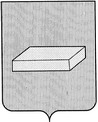 ГОРОДСКАЯ ДУМА  ГОРОДСКОГО  ОКРУГА  ШУЯР Е Ш Е Н И Е		от 23 декабря 2015 года				№ 102О внесении изменений в Положение о представительских расходах в городском округе Шуя	В соответствии с Федеральным законом от 06.10.2003 № 131-ФЗ «Об общих принципах организации местного самоуправления в Российской Федерации»,в связи с вступлением в силу новой редакции Устава городского округа Шуя и на основании статьи 42 Устава городского округа Шуя, городская Дума	РЕ Ш И Л А:	1. Внести в Положение о представительских расходах в городском округе Шуя, утвержденное Решением городской Думы городского округа Шуя от 30 марта 2011 года № 36 «Об утверждении Положения о представительских расходах в городском округе Шуя», следующие изменения:	в подпункте 2) пункта 5 статьи 4 слова «Глава Администрации городского округа» заменить словами «Председатель городской Думы городского округа».	2. Решение вступает в силу после официального опубликования.Председатель городской Думы городского округа Шуя                                        Д.Е. ПЛАТОНОВ      Глава городского округа Шуя                                    С.Ю. РОЩИН